Promocje na iPhone 5S!Przeglądaj promocje na iPhone 5S! Telefon ten został przedstawiony światu po raz pierwszy w roku 2013, a zatem model ten należy do starszych.Promocje iPhone 5S czynią jeszcze bardziej ciekawymTo z jednej strony wygląda na wadę, ponieważ nowoczesność modelu w przypadku gadżeciarskiej elektroniki jest określana jako bezsprzeczna zaleta. Ale z drugiej strony, smartfon nie powinien być popisem możliwości inżynierskich, ale czymś użytkowym - i przez to oferującym solidne warunki użytkowania na co dzień.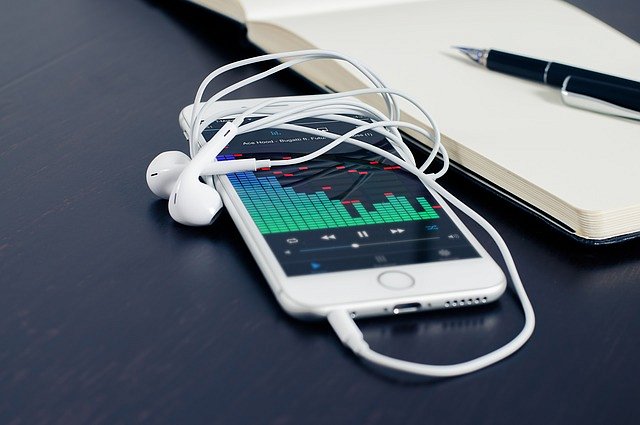 A to jest coś, co możesz dostać, jeśli chodzi o ten i inne produkty Apple - dlatego też promocje iPhone 5S czynią jeszcze bardziej interesującą propozycją. Ponadto, oprócz tego, że ukazał się niemal 5 lat temu, to jednak na owe czasy był zdecydowanie innowacyjny i nowoczesny - i dzięki temu mógł przetrwać próbę czasu i nada oferować dobre warunki techniczne.Technikalia64-bitowa architektura procesora A7, współdziałająca z koprocesorem M7 oferuje wysoką wydajność przetwarzania danych, a obecny w dostępnych również w licznych promocjach iPhone 5S system iOS 7 pozwala na głębokie i szerokie wyzyskanie możliwości i technicznych. To się z kolei przekłada na doskonałe doświadczenie niezmącenie płynnie działających aplikacji.Zapraszamy do przeglądania ofert i promocji na iPhone 5S!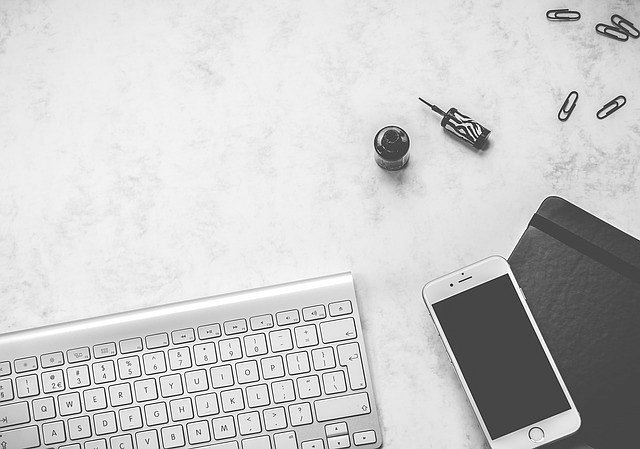 